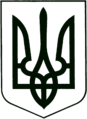 УКРАЇНА
МОГИЛІВ-ПОДІЛЬСЬКА МІСЬКА РАДА
ВІННИЦЬКОЇ ОБЛАСТІВИКОНАВЧИЙ КОМІТЕТ                                                           РІШЕННЯ №111Від 20.04.2022р.                                              м. Могилів-ПодільськийПро передачу на баланс  Могилів-Подільському МКП «Комбінат комунальних підприємств»  нерухомого майна комунальної власності по проспекту Незалежності, будинок 124         Керуючись ст.ст. 29, 59 Закону України «Про місцеве самоврядування в Україні», рішенням 9 сесії міської ради 8 скликання від 30.06.2021 року №309 «Про делегування повноважень щодо управління майном комунальної власності Могилів-Подільської міської територіальної громади», з метою більш ефективного та якісного управління комунальним майном, -виконком міської ради ВИРІШИВ:           1. Передати безоплатно з балансу управління житлово-комунального господарства Могилів-Подільської міської ради на баланс на праві господарського відання Могилів-Подільському міському комунальному підприємству «Комбінат комунальних підприємств» нерухоме майно комунальної власності Могилів-Подільської міської територіальної громади Могилів-Подільського району Вінницької області за адресою: Вінницька область, м. Могилів-Подільський, проспект Незалежності, будинок 124 згідно з додатком 1.           2. Створити комісію з приймання-передачі нерухомого майна комунальної власності по проспекту Незалежності, будинок 124 у складі згідно з додатком 2.          3. Комісії вжити всіх необхідних заходів з приймання-передачі зазначеного майна згідно чинного законодавства України.          4. Відділу земельних відносин міської ради (Біловус М.А.) підготувати документи для подальшого оформлення земельної ділянки під об’єктом нежитлової будівлі – складу вулканізації, літ. «А» (стара літера за планом «Г»).          5. Контроль за виконанням даного рішення покласти на першого заступника міського голови Безмещука П.О..       Міський голова			                                   Геннадій ГЛУХМАНЮК                                                                                                                                                                                       Додаток 1                                                                                                                                                                   до рішення виконавчого                                                                                                                                                                  комітету міської ради                                                                                                                                                                  від 20.04.2022 року №111        Нерухоме майно комунальної власностіМогилів-Подільської міської територіальної громади Могилів-Подільського району Вінницької області,що передається на баланс Могилів-Подільському МКП «Комбінат комунальних підприємств»                            Керуючий справами виконкому                                                                                             Володимир ВЕРБОВИЙ                                                                                                         Додаток 2                                                                                                                                                                                         до рішення виконавчого                                                                                                                                                               комітету міської ради                                                                                                                                                                           від 20.04.2022 року №111Склад комісії з  приймання-передачі нерухомого майна комунальної власності по проспекту Незалежності, будинок 124  Керуючий справами виконкому                                           Володимир ВЕРБОВИЙ№з/пНайменування, опис майна АдресаРік побудовиЗагальна площа, кв.мНомер субрахункуПервісна вартість,грнЗалишкова вартість станом на 01.01.2022р., грн1.Нежитлова будівля -  склад вулканізації, літ. «А» (стара літера за планом «Г»)Вінницька область, м. Могилів-Подільський, проспект Незалежності, будинок 124 196144,610133730,343326,34Голова комісії:Безмещук Петро Олександрович-перший заступник міського голови.Члени комісії:Стратійчук Ігор Павлович-начальник управління житлово - комунального господарства Могилів-Подільської міської ради;                                    Бурик Наталя Василівна-начальник відділу бухгалтерського обліку та звітності, головний бухгалтеруправління житлово-комунального господарства Могилів-Подільської  міської ради;      Поцелуйко Олег Володимирович-директор Могилів-Подільського міського комунального підприємства «Комбінат комунальних підприємств»; Зеніна Ганна Сергіївна-  головний бухгалтер Могилів - Подільського міського комунального підприємства «Комбінат комунальних підприємств».